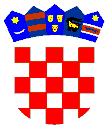 R E P U B L I K A   H R V A T S K A  DUBROVAČKO - NERETVANSKA ŽUPANIJA                              O P Ć I N A   T R P A NJPOVJERENSTVO ZA PROVEDBU JAVNOG NATJEČAJAZA IZBOR KOMUNALNO-PROMETNOG REDARA OPĆINE TRPANJKLASA: 112-01/17-01/01URBROJ: 2117/07-05/01-18-02Trpanj, 06. srpnja 2018.Sukladno članku 19. Zakona o službenicima i namještenicima u lokalnoj i područnoj (regionalnoj) samoupravi (Narodne novine broj 86/08. i 61/11 i 04/18), raspisan je natječaj  za radno mjesto: komunalno-prometni redar - 1 izvršitelj/ica na neodređeno vrijemeNatječaj je objavljen u Narodnim novinama, dana 30. svibnja 2018.godine. Sukladno odredbama natječaja i Zakona o službenicima i namještenicima u lokalnoj i područnoj (regionalnoj) samoupravi, u nastavku se dajuUPUTE I OBAVIJESTI KANDIDATIMAOpis poslova i zadaća:Plaća:Plaću čini umnožak koeficijenta složenosti poslova radnog mjesta 1,12  i osnovice za obračun plaće uvećan za 0,5 % za svaku navršenu godinu radnog staža.Provjera znanja i sposobnosti:Prethodna provjera znanja i sposobnosti kandidata obavit će se putem pisanog testiranja i intervjua. Mjesto i vrijeme održavanja pismene provjere (testiranja) bit će objavljeno na web-stranici Općine Trpanj (www.trpanj.hr ) i na oglasnoj ploči Općine, najmanje pet dana prije održavanja provjere. Na intervju će se telefonskim putem pozvati samo kandidati koji ostvare najmanje 50% ukupnog broja bodova na pismenoj provjeri (testiranju).Pravni i drugi izvori za pripremanje kandidata za testiranje i provjeru znanja i sposobnosti bitnih za obavljanje poslova Komunalnog redara:Zakon o službenicima i namještenicima u lokalnoj i područnoj (regionalnoj) samoupravi (“Narodne novine br. 86/08, 61/11 i 04/18)Zakon o općem upravnom postupku („Narodne novine” br. 47/09)Zakon o komunalnom gospodarstvu („Narodne novine” 26/03, 82/04, 110/04, 178/04, 38/09, 79/09, 49/11, 84/11, 90/11, 144/12, 153/13 i 147/14 I 36/15)Zakon o gradnji („Narodne novine” br. 153/13)Zakon o građevinskoj inspekciji („Narodne novine“ 153/13)Zakon o prostornom uređenju („Narodne novine” br. 153/13)Statut Općine Trpanj („Službeni glasnik Dubrovačko neretvanske županije, br. 6/13, 14/13 i 7/18)Odluka o komunalnom redu Općine Trpanj PRAVILA I POSTUPAK TESTIRANJAPo dolasku na provjeru znanja, od kandidata će biti zatraženo predočavanje odgovarajuće identifikacijske isprave radi utvrđivanja identiteta. Kandidati koji ne mogu dokazati identitet neće moći pristupiti provjeri.Kandidata koji ne pristupi provjeri smatrat će se da je povukao prijavu na javni natječaj.Po utvrđivanju identiteta, kandidatima će biti podijeljena pitanja za provjeru znanja.Navedena pismena provjera traje najduže 60 minuta.Kandidati su se dužni pridržavati utvrđenog vremena i rasporeda testiranja.Za vrijeme provjere znanja i sposobnosti nije dopušteno:koristiti se bilo kakvom literaturom odnosno bilješkamakoristiti mobitel ili druga komunikacijska sredstvanapuštati prostoriju u kojoj se provjera odvijarazgovarati s ostalim kandidatimaniti na bilo koji drugi način remetiti koncentraciju kandidata.Kandidati koji će se ponašati neprimjereno ili će prekršiti jedno od gore navedenih pravila biti će udaljeni s testiranja, a njihov rezultat i rad Povjerenstvo neće bodovati te će se smatrati da nisu zadovoljili na testu.Maksimalno ostvariv broj bodova na pismenoj provjeri (testiranju) je 30.  Smatra se da su kandidati zadovoljili na testiranju ako su na pismenoj provjeri znanja dobili najmanje 15 bodova.Kandidati koji su uspješno položili pisani test, pristupit će razgovoru s Povjerenstvom (intervju).Povjerenstvo kroz razgovor s kandidatima utvrđuje interese, profesionalne ciljeve i motivaciju kandidata za rad u jedinici lokalne samouprave. Rezultati intervjua boduju se na isti način kao i testiranje.Nakon razgovora – intervjua maksimalno ostvariv broj bodova je 20.Kandidati koji su pristupili testiranju imaju pravo uvida u rezultate provedenog postupka.Nakon provedenog testiranja i intervjua Povjerenstvo utvrđuje rang listu kandidata prema ukupnom broju bodova ostvarenih na pismenom testu i intervjuu.Povjerenstvo za izbor referenta / komunalno-prometnog redara dostavlja u Jedinstveni upravni odjel Općine Trpanj Izvješće o provedenom postupku, koje potpisuju svi članovi Povjerenstva.Jedinstveni upravni odjel Općine Trpanj donosi rješenje o prijmu u službu, koje će biti dostavljeno svim kandidatima prijavljenim na javni natječaj koji su pristupili provjeri znanja.Izabrani kandidat mora dostaviti uvjerenje o zdravstvenoj sposobnosti prije donošenja rješenja o imenovanju, u protivnom će se smatrati da nije zadovoljio uvjete natječaja.Kandidat za referenta /komunalno-prometnog redara koji nije zadovoljan rješenjem o prijmu izabranog kandidata ima pravo podnijeti žalbu Općinskom načelniku u roku od 15 dana od dana dostave rješenja o prijemu.Žalba odgađa izvršenje rješenja o prijemu u službu.							Predsjednica Povjerenstva							      Ines Vlahović, dipl.iur.v.r.Nadzire provedbu i obavlja poslove provedbe općinske odluke o komunalnom redu, (donosi rješenja u svrhu provođenja komunalnog reda, naređuje uklanjanje protupravno postavljenih predmeta, predlaže i priprema odobrenja u skladu s odlukom, predlaže i priprema izdavanje obveznih prekršajnih naloga, naplaćuje kazne na mjestu počinjenja prekršaja, te nadzire uređenje naselja u smislu provođenja komunalnog reda)Vrši nadzor i obavlja poslove provedbe općinske odluke o korištenju javnih površinaVrši nadzor i obavlja poslove oko provedbe ostalih općinskih odluka za što je tim odlukama posebno ovlašten Obavlja inspekcijske poslove određene zakonom o građevinskoj inspekcijiRukovodi i nadzire poslove te surađuje s izvođačima radova oko obavljanja komunalnih djelatnosti: odvodnja atmosferskih voda, održavanje i čišćenje javnih površina, skupljanje i odlaganje komunalnog otpada, održavanje javne rasvjete, održavanje groblja i ovjerava situacije, te sastavlja primopredajne zapisnike po izvršenim radovimaRedovno provjerava stanje objekata i uređaja komunalne infrastrukture, komunalne opreme (vertikalna i horizontalna signalizacija, rasvjeta, udarne rupe, asfaltiranje, čišćenje, odvodnja, bankine, iskop jaraka i sl.), na području Općine i predlaže poduzimanje odgovarajućih radnji Provodi mjere iz oblasti prometnog redarstvaNadzire promet u staroj jezgri StonNadzire lokalne ceste te ispisuje kazne za nepropisno zadržavan je vozilaSurađuje s mjesnim odborima i po potrebi prisustvuje njihovim sastancimaObavlja poslove oko održavanja općinskih poslovnih prostorija, Doma kulture, i vodi brigu o tehničkoj ispravnosti objekata u vlasništvu OpćinePrikuplja osnovne podatke s terena o obveznicima komunalne naknade, poreza na kuće za odmor, poreza na tvrtku, poreza na korištenje javne površine, poreza na potrošnju, rada mjesne tržnice i iste dostavlja u jedinstveni upravni odjel na daljnju obraduSudjeluje u izradi i provođenju dokumenata iz područja zaštite okoliša i zaštite od buke, dokumenata zaštite od požara i dokumenata zaštite i spašavanja.Prati i proučava propise iz svog područja djelovanja, te predlaže pročelniku  poduzimanje mjera i donošenje akata iz svog djelokruga rada Rješava druge pojedinačne predmete i obavlja druge poslove po nalogu pročelnika i Općinskog načelnika 